Protokoll über die Durchführung des betrieblichen AuftragesPraxisbezogene UnterlageDie praxisbezogene Unterlage wurde vom Prüfungsteilnehmer selbstständig und ohne fremde Hilfe erstellt:       ja	 nein	Wenn nein: Welche Hilfestellung wurde gegeben:Begründung:ArbeitszeitDer betriebliche Auftrag wurde vom Prüfungsteilnehmer in der geplanten Zeit komplettfertiggestellt (einschließlich eventueller Nacharbeit):       ja	 nein	Wenn nein: um	.......... Std. länger gebrauchtBegründung: Ausführung des betrieblichen AuftragesDer betriebliche Auftrag wurde selbstständig und ohne fremde Hilfe ausgeführt:       ja	 nein	Wenn nein: Begründung und Umfang der Hilfestellung:Begründung:Datum: ...........................Unterschrift des Prüfungsteilnehmers: .......................................................Unterschrift des Auftragsverantwortlichen: .................................................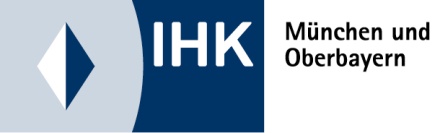 